Регламент предоставления муниципальной услуги по предоставлению информации об образовательных программах и учебных планах, рабочих программах учебных курсов, предметов, дисциплин (модулей), календарных учебных графиках муниципального автономного общеобразовательного учреждения «Гимназия № 15»ОБЩИЕ ПОЛОЖЕНИЯ Настоящий регламент (далее - Регламент) определяет сроки и стандарт предоставления муниципальной услуги по предоставлению информации об образовательных программах и учебных планах, рабочих программах учебных курсов, предметов, дисциплин (модулей), календарных учебных графиках муниципального автономного общеобразовательного учреждения «Гимназия № 15» (далее – МАОУ Гимназия № 15). Номер муниципальной услуги в соответствии с разделом реестра муниципальных услуг города Красноярска «Муниципальные услуги, предоставляемые органами и территориальными подразделениями администрации города» - 01/1/05. 1.3. Заявителем на предоставление муниципальной услуги может быть любой гражданин либо юридическое лицо Российской Федерации (далее – Заявитель). Для получения муниципальной услуги Заявитель вправе обратиться устно (личное обращение без предварительной записи в порядке живой очереди), либо направить посредством почтовой или электронной связи обращение (запрос) в МАОУ Гимназия № 15. Информация о фактическом и почтовом адресе, адресе электронной почты, режим работы, справочные телефоны МАОУ Гимназия № 15 указаны в приложении № 1 к настоящему Регламенту. Адрес интернет-сайта МАОУ Гимназия № 15: http://www.gimnaziya15.ruИнформация по вопросам предоставления муниципальной услуги предоставляется Заявителям:на сайте МАОУ Гимназия № 15; на информационных стендах по фактическому адресу МАОУ Гимназия № 15 согласно приложению №1 к настоящему Регламенту; по телефонам, указанным в приложении № 1 к настоящему Регламенту; при личном обращении Заявителя в МАОУ Гимназия № 15; путем направления обращения в письменной форме или форме электронного документа. 1.7. При ответах на телефонные звонки и устные обращения специалисты МАОУ Гимназия № 15 (далее – Специалисты) подробно и в вежливой форме информируют обратившихся по интересующим их вопросам. 2Ответ на телефонный звонок должен содержать информацию о наименовании МАОУ Гимназия № 15, в которую позвонил гражданин, фамилии, имени, отчестве и должности Специалиста, принявшего телефонный звонок.При невозможности Специалиста, принявшего звонок, самостоятельно ответить на поставленные вопросы, телефонный звонок должен быть переадресован (переведен) на другое должностное лицо.1.8. Прием Заявителей осуществляется Специалистами.Время ожидания в очереди для получения от Специалистов информации по вопросам получения муниципальной услуги при личном обращении Заявителей не должно превышать 30 минут.1.9. Специалисты, осуществляющие прием и консультирование (лично или по телефону), обязаны относиться к обратившимся гражданам корректно и внимательно, не унижая их чести и достоинства.II. СТАНДАРТ ПРЕДОСТАВЛЕНИЯ МУНИЦИПАЛЬНОЙ УСЛУГИНаименование   муниципальной   услуги:   предоставление информации об образовательных программах и учебных планах, рабочих программах учебных курсов, предметов, дисциплин (модулей), календарных учебных графиках МАОУ Гимназия № 15, расположенного на территории города Красноярска.Предоставление муниципальной услуги осуществляется МАОУ Гимназия № 15. Результатом предоставления муниципальной услуги является предоставление информации об образовательных программах и учебных планах, рабочих программах учебных курсов, предметов, дисциплин (модулей), годовых календарных учебных графиках. При обращении в письменной форме или форме электронного документа за предоставлением муниципальной услуги результатом предоставления муниципальной услуги является ответ в письменной форме в или форме электронного документа. При личном обращении за предоставлением муниципальной услуги результатом предоставления муниципальной услуги, является предоставление информационных (справочных) материалов, оформленных в виде информационных листков, брошюр, справочников или иных информационных материалов на бумажном носителе, устный ответ. Предоставление муниципальной услуги осуществляется в соответствии со следующими нормативными документами: Федеральным законом от 29 декабря 2012 г. № 273-ФЗ «Об образовании в Российской Федерации»; Федеральным законом от 24.07.1998 № 124-ФЗ «Об основных гарантиях прав ребенка в Российской Федерации»; Федеральным законом от 02.05.2006 № 59-ФЗ «О порядке рассмотрения обращений граждан РФ»; Федеральным законом от 27.07.2006 № 149-ФЗ «Об информации, информационных технологиях и о защите информации»; 3Федеральным законом от 27.07.2006 № 152-ФЗ «О персональных данных»;Законом Красноярского края от 26 июня 2014 года №6-2519 «Об образовании»;Уставом МАОУ Гимназия № 15.2.5. Сроки предоставления муниципальной услуги.Муниципальная услуга предоставляется круглогодично. Максимальный срок предоставления муниципальной услуги в письменной форме или форме электронного документа не должен превышать 30 дней со дня регистрации письменного обращения в порядке, установленном действующим законодательством. В случаях направления запроса в другие государственные органы, органы местного самоуправления или иным должностным лицам, директор МАОУ Гимназия № 15 продляет срок рассмотрения обращения Заявителя не более чем на 30 дней, уведомив Заявителя о продлении срока его рассмотрения. В случае устного обращения Заявителя результат предоставления муниципальной услуги предоставляется в течение 30 минут. 2.6. Для получения муниципальной услуги в письменной форме или форме электронного документа Заявителю необходимо предоставить в МАОУ Гимназия № 15 письменное обращение по форме согласно приложению № 2. 2.7. Отказ в приеме письменного обращения не допускается. 2.8. Основания для отказа в предоставлении муниципальной услуги: 2.8.1 в письменной форме или форме электронного документа несоответствие письменного обращения следующим требованиям:в письменном обращении содержатся нецензурные либо оскорбительные выражения, угрозы жизни, здоровью и имуществу Специалиста, а также членов его семьи; текст  письменного обращения не поддается прочтению, о чем сообщается Заявителю, направившему обращение, если его фамилия и почтовый адрес поддаются прочтению, в течение 7 дней с момента поступления обращения (регистрации) в МАОУ Гимназия № 15;в письменном обращении Заявителя содержится запрос информации, на который Заявителю многократно давались письменные ответы по существу в связи с ранее направляемыми обращениями, и при этом в нем не приводятся новые доводы и обстоятельства. В данном случае директор МАОУ Гимназия № 15 вправе принять решение о безосновательности очередного обращения и прекращении переписки с Заявителем по данному вопросу. О данном решении уведомляется Заявитель, направивший обращение; запрашиваемая информация содержит персональные данные других граждан. 2.8.2. При устном обращении Заявителя: нецензурное, либо оскорбительное обращение со Специалистом, угрозы жизни и здоровью и имуществу Специалиста, а также членов его семьи; запрашиваемая информация содержит персональные данные других граждан. 42.9. В случае если причины, по которым было отказано в предоставлении муниципальной услуги, в последующем были устранены, Заявитель вправе вновь направить обращение для предоставления муниципальной услуги.2.10. Муниципальная услуга предоставляется бесплатно.2.11. Максимальный срок ожидания в очереди не превышает 30 минут. 2.12. Требования к помещениям, в которых предоставляютсямуниципальная услуга.2.12.1. Место предоставления муниципальной услуги включает в себя места для ожидания, приема Заявителей, которые оборудованы стульями (креслами) и столами, и обеспечиваются писчей бумагой и письменными принадлежностями (для записи информации).В месте для предоставления муниципальной услуги располагается информационный стенд с образцами заполнения документов и перечнем документов, необходимых для предоставления муниципальной услуги.Места предоставления муниципальной услуги должны быть оборудованы информационными стендами, на которых размещена информация о днях и времени приема граждан, настоящий регламент.2.12.2. Рабочее место Специалиста в помещении для приема Заявителей оборудовано персональным компьютером.2.12.3. В помещении, в котором осуществляется прием Заявителей, предусматривается оборудование доступных мест общественного пользования (туалетов) и хранения верхней одежды посетителей.2.12.4. Помещения для предоставления муниципальной услуги размещаются преимущественно на нижних этажах зданий. Для инвалидов должны обеспечиваться:условия для беспрепятственного доступа в помещение учреждения; возможность самостоятельного передвижения по территории, на которой расположено помещение учреждения, а также входа в помещение и выхода из него, посадки в транспортное средство и высадки из него, в том числе с использованием кресла-коляски. Специалисты учреждения, на которых решением директора возложена обязанность, оказывают инвалидам помощь в преодолении барьеров, мешающих получению ими информации о муниципальной услуге наравне с другими лицами. Для приема граждан, обратившихся за получением муниципальной услуги, выделяются отдельные помещения, снабженные соответствующими указателями. Рабочие кабинеты специалистов учреждения оснащаются настенной вывеской с указанием наименования кабинета. Указатели должны быть четкими, заметными и понятными, с дублированием необходимой для инвалидов звуковой либо зрительной информации, или предоставлением текстовой и графической информации знаками, выполненными рельефно-точечным шрифтом Брайля. Места для заполнения документов оборудуются стульями, столами, обеспечиваются бланками заявлений, раздаточными информационными материалами, письменными принадлежностями. 5Специалисты учреждения при необходимости оказывают инвалидам помощь, необходимую для получения в доступной для них форме информации о правилах предоставления муниципальной услуги, в том числе об оформлении необходимых для получения муниципальной услуги документов, о совершении ими других необходимых для получения муниципальной услуги действий.Места ожидания предоставления муниципальной услуги оборудуются стульями, кресельными секциями или скамьями. В местах ожидания предоставления муниципальной услуги предусматриваются доступные места общественного пользования (туалеты).учреждении обеспечивается: допуск на объект сурдопереводчика, тифлосурдопереводчика; сопровождение инвалидов, имеющих стойкие нарушения функции зрения самостоятельного передвижения по учреждению; допуск собаки-проводника при наличии документа, подтверждающего ее специальное обучение, выданного по форме и в порядке, установленных федеральным органом исполнительной власти, осуществляющим функции по выработке и реализации государственной политики и нормативно-правовому регулированию в сфере социальной защиты населения; предоставление инвалидам по слуху услуги с использованием русского жестового языка, в том числе специалистами диспетчерской службы видеотелефонной связи для инвалидов по слуху Красноярского края. Услуги диспетчерской службы для инвалидов по слуху предоставляет оператор-сурдопереводчик Красноярского регионального отделения Общероссийской общественной организации инвалидов «Всероссийское общество глухих», который располагается по адресу: г. Красноярск, ул. Карла Маркса, д. 40 (второй этаж). Режим работы: ежедневно с 09.00 до 18.00 часов (кроме выходных и праздничных дней). Телефон/факс: 8 (391) 227-55-44. Мобильный телефон (SMS): 8-965-900-57-26., E- mail: kraivog@mail.ru, Skype: kraivog. ooVoo: kraivog.». 2.12.5. В местах предоставления муниципальной услуги на видном месте размещаются схемы расположения средств пожаротушения и путей эвакуации посетителей и Специалистов.Места предоставления муниципальной услуги оборудуются средствами пожаротушения и оповещения о возникновении чрезвычайной ситуации.2.13. Показателями доступности и качества муниципальной услуги являются:2.13.1. Своевременность и оперативность предоставления муниципальной услуги;2.13.2. Качество предоставления муниципальной услуги:показатели точности обработки данных Специалистами; правильность оформления документов Специалистами; качество процесса обслуживания Заявителей; 2.13.3 Доступность муниципальной услуги:6простота и рациональность процесса предоставления муниципальной услуги;ясность и качество информации о порядке предоставления муниципальной услуги; количество и удаленность мест предоставления муниципальной услуги. ПРОЦЕДУРЫ ПРЕДОСТАВЛЕНИЯ МУНИЦИПАЛЬНОЙ УСЛУГИПредоставление муниципальной услуги включает в себя следующие процедуры: - прием и рассмотрение обращения Заявителя; - сбор, анализ, обобщение и направление Заявителю ответа на письменное обращение, либо выдача информационных (справочных) материалов (при личном обращении).3.2. Блок-схема последовательности действий (процедур) при предоставлении муниципальной услуги приведена в приложении № 3 к настоящему Регламенту.3.3. Сроки прохождения отдельных процедур:прием и рассмотрение обращения Заявителя – в течение 3 дней, с момента обращения в МАОУ Гимназия № 15; сбор, анализ, обобщение и направление Заявителю ответа на письменное обращение,– не более 24 дней, за исключением случаев продления сроков рассмотрения обращения Заявителя; выдача информационных (справочных) материалов (при личном обращении) не более 30 минут с момента обращения Заявителя. 3.4. Прием и рассмотрение обращения Заявителя. Основанием для начала процедуры по приему и рассмотрению обращения от Заявителя является обращение Заявителя в МАОУ Гимназия № 15. Прием и рассмотрение обращения в письменной форме или форме электронного документа осуществляется специалистом МАОУ Гимназия № 15, ответственным за прием и рассмотрение документов. 3.4.2. При поступлении обращения в письменной форме или форме электронного документа должностное лицо МАОУ Гимназия № 15, ответственное за прием документов ставит отметку о получении и дату приема письменного обращения от Заявителя и направляет зарегистрированное обращение Заявителя для нанесения резолюции (поручения) директору МАОУ Гимназия № 15. При устном обращении Заявителя в МАОУ Гимназия № 15 Специалист принимает Заявителя лично. Результатом исполнения данной процедуры при письменном обращении и обращении в форме электронного документа Заявителя является регистрация обращения. Результатом исполнения процедуры при устном обращении Заявителя является личный прием Заявителя Специалистом МАОУ Гимназия № 15. 73.5. Сбор, анализ, обобщение и направление Заявителю ответа на письменное обращение, либо выдача информационных (справочных) материалов (при личном обращении).3.5.1. Основанием для начала исполнения данной процедуры является получение Специалистом письменного обращения и обращения в письменной форме или форме электронного документа Заявителя с указаниями по исполнению (резолюцией) директора МАОУ Гимназия № 15 (при письменном обращении Заявителя) либо личный прием Заявителя Специалистом (при устном обращении Заявителя).3.5.2. В рамках исполнения процедуры Специалист проверяет обращение на предмет соответствия требованиям, указанным в пункте 2.8.1, 2.8.2 настоящего Регламента.В случае наличия оснований, предусмотренных пунктом 2.8 настоящего Регламента, Специалист письменно либо устно уведомляет Заявителя об отказе в предоставлении муниципальной услуги, а также разъясняет причины отказа и предлагает принять меры по их устранению. Специалист проводит сбор, анализ, обобщение информации по вопросам, указанным в обращении, после чего готовит письменный ответ Заявителю (при письменном обращении и обращении в форме электронного документа Заявителя) либо готовит информационные или справочные материалы для Заявителя (при устном обращении Заявителя). По окончании подготовки информации, Специалист передает подготовленный ответ для его подписания директору МАОУ Гимназия № 15. Подписанный ответ регистрируется и направляется Заявителю (при письменном обращении и обращении в форме электронного документа Заявителя), либо Специалист предоставляет информационные (справочные) материалы лично Заявителю (при устном обращении Заявителя).IV. ФОРМЫ КОНТРОЛЯ ЗА ИСПОЛНЕНИЕМ РЕГЛАМЕНТАКонтроль за соблюдением Специалистами положений настоящего Регламента осуществляется в форме проведения текущего контроля, плановых внеплановых проверок. Текущий контроль за соблюдением положений настоящего Регламента осуществляется непосредственно при предоставлении муниципальной услуги конкретному Заявителю директором или заместителем директора МАОУ Гимназия № 15 в отношении подчиненных Специалистов, осуществляющих процедуры в рамках предоставления муниципальной услуги. Текущий контроль осуществляется путем проверки своевременности, полноты и качества выполнения процедур при согласовании (подписании) документов в рамках предоставления муниципальной услуги. Контроль за соблюдением Специалистами положений настоящего Регламента осуществляется директором МАОУ Гимназия № 15 путем проведения плановых проверок, периодичность проведения которых определяется МАОУ Гимназия № 15 самостоятельно. 84.4. Внеплановые проверки за соблюдением Специалистами положений настоящего Регламента проводятся директором МАОУ Гимназия № 15 или его заместителем при поступлении информации о несоблюдении Специалистами требований настоящего Регламента либо по требованию органов государственной власти,или вопросы, связанные с исполнением той или иной процедуры (тематические проверки).При необходимости в рамках проведения проверки директором МАОУ Гимназия № 15или его заместителем в соответствии с установленным распределением обязанностей может создаваться рабочая группа для рассмотрения информации об исполнении настоящего Регламента и подготовке предложений по совершенствованию деятельности МАОУ Гимназия № 15 по предоставлению муниципальной услуги. Специалист несет персональную ответственность: ­ за соблюдение  порядка, в том числе сроков, формы, приемарегистрации документов от Заявителя; соответствие принятых документов требованиям пунктов 2.6 настоящего Регламента. V. ДОСУДЕБНЫЙ (ВНЕСУДЕБНЫЙ) ПОРЯДОК ОБЖАЛОВАНИЯ РЕШЕНИЙ И ДЕЙСТВИЙ (БЕЗДЕЙСТВИЯ) ОБРАЗОВАТЕЛЬНОГО УЧРЕЖДЕНИЯ, ПРЕДОСТАВЛЯЮЩЕГО МУНИЦИПАЛЬНУЮ УСЛУГУ, А ТАК ЖЕ ЕГО ДОЛЖНОСТНЫХ ЛИЦЗаявитель имеет право на досудебное (внесудебное) обжалование действий (бездействия) и решений, принятых (осуществляемых) в ходе предоставления муниципальной услуги. Заявитель может сообщить о нарушении своих прав и законных интересов, неправомерных решениях, противоправных действиях или бездействии должностных лиц МАОУ Гимназия № 15, нарушении положений Регламента, некорректном поведении или нарушении служебной этики, обратившись с жалобой лично или направив письменное обращение, жалобу. Подача жалобы и ее рассмотрение осуществляется в соответствии с Федеральным законом от 02.05.2006 № 59-ФЗ «О порядке рассмотрения обращений граждан Российской Федерации». При желании Заявителя обжаловать решение обращение подается в произвольной форме. К письменной форме заявления об обжаловании предъявляются требования, предусмотренные Федеральным законом от 02.05.2006 № 59-ФЗ «О порядке рассмотрения обращений граждан Российской Федерации». В рассмотрении жалобы может быть отказано либо ее рассмотрение приостановлено при наличии оснований, указанных в Федеральном законе от 02.05.2006 № 59-ФЗ «О порядке рассмотрения обращений граждан Российской Федерации». 95.6. Заявитель имеет право на получение всей необходимой ему информации для осуществления подачи жалобы, при условии, что это не затрагивает права, свободы и законные интересы других лиц и что указанная информация не содержит сведений, составляющих государственную или иную охраняемую федеральным законодательством тайну.5.7. Заявители могут обжаловать действие или бездействие Специалистов, должностных лиц МАОУ Гимназия № 15 – директору МАОУ Гимназия № 15; директора МАОУ Гимназия № 15 – в главное управление образования администрации города Красноярска.5.8. Срок рассмотрения жалобы не должен превышать 30 дней со дня ее регистрации.5.9. Результатом досудебного (внесудебного) обжалования является решение об удовлетворении требований Заявителя и о признании неправомерным обжалованного решения, действия (бездействия), либо об отказе в удовлетворении обращения. Ответ, содержащий результаты рассмотрения обращения, направляется Заявителю.10Приложение № 1Сведения о месте нахождения, контактных данных, графике работыМАОУ Гимназия № 1511Приложение № 2Директору МАОУ Гимназия № 15___________________________(наименование образовательного учреждения)_________________________________________(Ф.И.О. директора ОУ)гр._________________________,(Ф.И.О. Заявителя)проживающего(й) по адресу:__________________________________________________________Домашний (сотовый) телефон:_____________________________адрес электронной почты________________________З А Я В Л Е Н И ЕПрошу ____________________________________________________________________(указывается суть обращения)___________________________________________________________________________________________________________________________________________________________________________________________________________________________________________________________________________________________________________В соответствии с Федеральным законом №152-ФЗ от 27.07.2006 года «О персональных данных» выражаю свое согласие на обработку (сбор, систематизацию, накопление, хранение, уточнение (обновление, изменение), использование, распространение (передачу) способами, не противоречащими закону, моих персональных данных и данных моего ребенка, а именно: фамилии, имени, отчестве, дате рождения, месте жительства, месте работы, семейном положении и т.д..____________________________Дата _____________	Подпись________________Заявление оформляется Заявителем рукописным или машинописным способом.В случае если заявление заполнено машинописным способом, Заявитель дополнительно в нижней части заявления разборчиво от руки указывает свою фамилию, имя и отчество (последнее – по желанию Заявителя), подпись и дату подачи заявления.Письменное обращение Заявителя, обращение, переданное в форме электронного документа, должно содержать в себе следующую информацию:для Заявителей – физических лиц: фамилию, имя, отчество (последнее – по желанию Заявителя), контактный телефон, почтовый адрес, если ответ должен быть направлен в письменной форме; адрес электронной почты, если ответ должен быть направлен в форме электронного документа, личную подпись и дату;для Заявителей – юридических лиц: наименование юридического лица, почтовый адрес, если ответ должен быть направлен в письменной форме; адрес электронной почты, если ответ должен быть направлен в форме электронного документа, должность представителя с указанием полномочий действовать от имени юридического лица, фамилию, имя, отчество, подпись и дату.Письменное обращение должно быть представлено на русском языке либо иметь надлежащим способом заверенный перевод на русском языке.12Приложение № 3БЛОК-СХЕМА предоставления муниципальной услуги по предоставлению информации об образовательныхпрограммах и учебных планах, рабочих программах учебных курсов, предметов, дисциплин (модулей),годовых календарных учебных графиках муниципального автономного общеобразовательного учреждения «Гимназия № 15»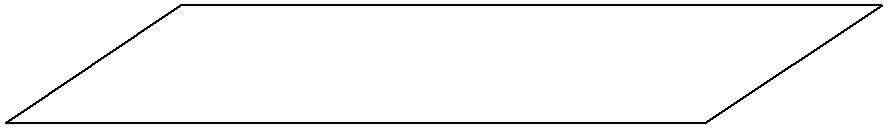 обращение Заявителя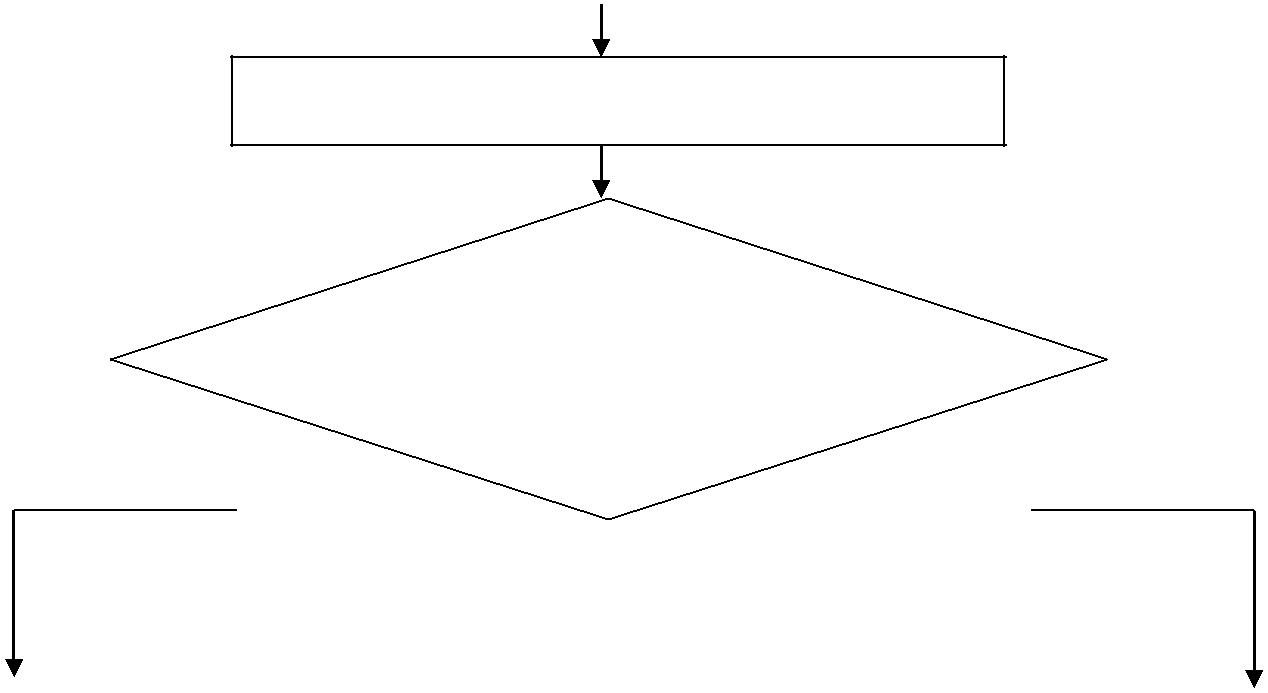 Прием и рассмотрение обращения Заявителяналичие оснований для отказа в предоставлении услугиДа	Нет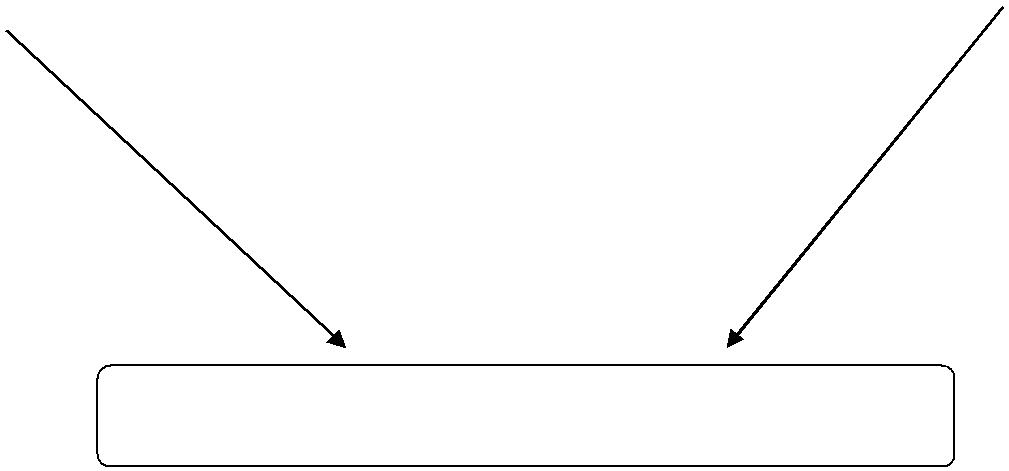 КонецСОГЛАСОВАНОна заседании педагогического советаПротокол № 10 	от «30» августа 2017 г.УТВЕРЖДАЮДиректор МАОУ Гимназия № 15__________________Т.И. ФедуловаПриказ № 159 от «31» августа 2017 г.обладающих контрольно-надзорными полномочиями, или суда.обладающих контрольно-надзорными полномочиями, или суда.4.5. При проверке могут рассматриватьсявсе вопросы,связанныес предоставлением   муниципальной услуги(комплексныепроверки),Наименование ОУ, предоставляющего услугуАдрес (почтовый и фактический)Контактные телефоныКонтактные телефоныАдрес электронной почтыЧасы приема ЗаявителейНаименование ОУ, предоставляющего услугуАдрес (почтовый и фактический)ОУ, предоставляющее услугуСпециалист ОУ, непосредственно предоставляющего услугуАдрес электронной почтыЧасы приема Заявителеймуниципальноеавтономноеобщеобразовательное учреждение«Гимназия № 15»660046, г. Красноярск,проспект Машиностро-ителей, 8Тел. 8(391)2669360, 8(391)26765222676522gimnazial5@mail.ruежедневно с 9.00 до 16.00, кроме субботы, воскресенья, приёмная, 2 этажуведомление Заявителя об отказе вуведомление Заявителя об отказе всбор, анализ, обобщение и направлениепредоставлении муниципальной услуги,сбор, анализ, обобщение и направлениепредоставлении муниципальной услуги,ответа Заявителюразъяснение причин отказаответа Заявителюразъяснение причин отказа